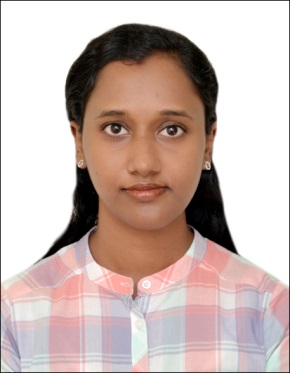 SummaryA confident communicator who can relate well to dental patients. A confident healthcare professional with an excellent track record of effectively diagnosing and treating patients' dental conditions. Able to work as part of the dental team, and has a flexible approach to work.Looking for a General Dentist opportunity to work with a forward thinking and highly regarded dental organization.ExperienceGENERAL DENTIST	April 2015 – July 2018Divine Dental Clinic & Orthodontic Centre, Kerala, IndiaWorked as part of a dental team in a busy dental facility providing a full scope of dental treatments to patients to help them maintain oral health.Duties:Examining patients and diagnosing their orodental conditions.Restoringthe form and function of carious, fractured and otherwise defective teeth.Taking impressions, interpreting radiographs and setting artificial dentures to replace missing teeth.Dental Extractions and Root Canal procedures.Tooth preparation to receive crowns & bridges.Removable Orthodontic procedures including myofunctional appliances.Reassuring anxious patients and clearly explaining procedures to them.SENIOR DENTAL HOUSE SURGENCY TRAINEE	April 2017 – May 2018Govt. Taluk Head Quarters Hospital,Kottarakara, Kerala, IndiaCompleted one year Senior Dental House Surgency training in the dental department of Govt. Taluk Head Quarters Hospital,Kottarakara, India.Duties:Examining patient’s teeth and diagnosing their dental conditions.Dealing with routine appointments and check-ups.Extensive knowledge of medical tools andequipments used in dental treatments.Dealing with emergency cases.Updating patient’s medical records.Root canal procedures.Non-surgical and surgical extractions.Minor oral surgical procedures.INTERNSHIP	Feb 2014 – Feb 2015Azeezia College of Dental Science and Research, Kerala, IndiaCompleted one year internship in various dental departments of the institution as part of the course curriculum. Hands on experience in using specialist equipment used for Dental treatments. Worked as part of a dental team, comprising of Professors, Dental Health Educators, Dental Nurses & Dental HygienistsKey Skills and CompetenciesWell-presented and articulate. Experience of advising patients on diet, brushing & other aspects of dental care.Keeping up to date with the latest developments in dentistry. Able to write prescriptions for antibiotics and other dental medication.Excellent listening, communication and interpersonal skills. Academic QualificationsBachelor of Dental Surgery (2015), 66.87%Kerala University, IndiaReferences Available on request